Fig. 1 Frame of the three-years projectFig. 2 Difference between this proposal and the previous projectTable 1 Cause of rank deficiency in the exterior problem by using the BEM/BIEM.Exterior problem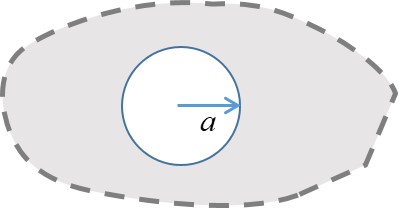 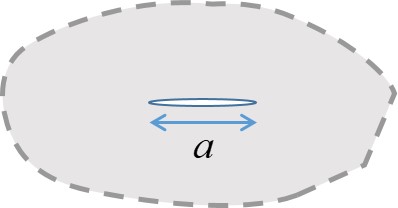 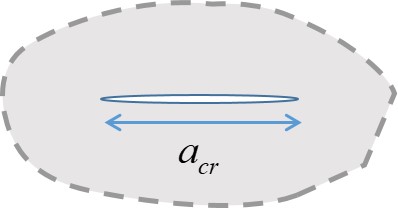 Geometry shapesCircleCircleCrack / rigid inclusion Crack / rigid inclusion Crack / rigid inclusion Scale & Frequency ScaleFrequencyOrdinaryscaleFrequencyDegenerate scale and degenerate boundaryGoverning equationPitfallsDegenerate scaleFictitious frequencyDegenerate boundaryDegenerate boundaryDegenerate scale and degenerate boundaryRemarksBEM/BIEM may result in the rank deficiency of the influence matrix for a critical size. The size is called a degenerate scale.Integral formulation of the BEM/BIEM may result in a fictitious frequency.Geometry breakdown causes rank deficiency in the influence matrix.Geometry breakdown causes rank deficiency in the influence matrix.Fictitious frequency is infinite ().Degenerate scale is finite. Double degeneracy may appear.